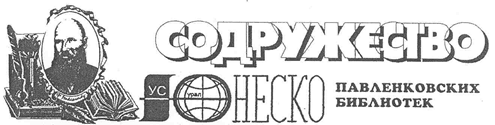 Российская библиотечная ассоциацияСекция сельских библиотекГАУК СО «Свердловская областная универсальная научная библиотека им. В.Г. Белинского»Межрегиональная научно-практическая конференция,  посвященная 25-летию Содружества павленковских библиотекИНФОРМАЦИОННОЕ ПИСЬМОУважаемые коллеги!Приглашаем принять участие в работе Межрегиональной научно-практической конференции, посвященной 25-летию Содружества павленковских библиотек .  Конференция состоится в 26 апреля 2021 года на базе  Свердловской областной универсальной научной библиотеки им. В.Г. Белинского в формате видеоконференции.Цели конференции – реновация  павленковского движения, сохранение исторической памяти в условиях интенсивной цифровой трансформации, актуализация форматов деятельности муниципальных библиотек, развитие регионального и межрегионального сотрудничества.  Темы для обсуждения:– современное павленковское движение в России;– развитие павленковских библиотек (успехи, достижения);– роль сельских библиотек в развитии историко-культурного пространства региона;– Ф. Ф. Павленков. Жизнь и книга;– успешные практики сельских библиотек по сохранению исторической памяти с использованием новых цифровых инструментов и онлайн-сервисов для различных целевых аудиторий;– включение павленковских библиотек в реализацию Национального проекта «Культура» в части создания модельных библиотек. В рамках конференции состоится презентация сборника «Книжная провинция»: Вып. 3.К участию в конференции приглашаются представители учреждений  науки, образования и культуры, общественных организаций.Обязательна регистрация участников на сайте СОУНБ им. В. Г. Белинского http://conference.uraic.ru/  При регистрации, пожалуйста, укажите: фамилию, имя, отчество (полностью); место работы, должность, ученую степень  и звание; контактные телефоны, E-mail, название доклада. Продолжительность докладов  10-15 мин.  	Контакты:620219, Екатеринбург, Белинского, 15. ГАУК СО «СОУНБ им. В. Г. Белинского»Тел/факс (343) 371-53-52  e-mail: bibl@library.uraic.ruКоптяева Марина Васильевна, заместитель директора по научной и методической деятельности  Тел. (343) 304-60-19 (доб. 307) e-mail: Marina.Koptyaeva@library.uraic.ruКазимирская Ольга Валентиновна, заведующая научно-методическим отделомТел. (343) 304-60-16 (доб. 354) e-mail: Olga.Kazimirskaya@library.uraic.ru;    metod@library.uraic.ru